HMS Human Resources – Job Posting & Position Request Form 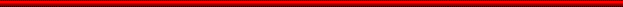 Straight Replacement Position: Please check here   if you are requesting a replacement position without changes.  Please complete sections #1 through #3 and we can use the job description on file.Replacement Position with changes: Please check here   if you are requesting a position with changes. Complete sections #1 through #3.  HR will work with you using the job description on file.  If substantive changes are being made which could result in a change to grade you will need to complete sections #4 and #5.New Position Instructions: Please check here  if you are requesting a new position. Complete all sections of this form as appropriate.HMS Human Resources – Job Posting & Position Request AddendumSection 1:  Contact InformationSection 1:  Contact InformationDepartment Administrator:      Hiring Manager/Supervisor:      Person to receive resumes:      (If different from hiring manager)Person to receive resumes:      (If different from hiring manager)Section 2 : Position InformationSection 2 : Position InformationDate requested:       Position Title (based on job code):       Working Title:       (If different than above)Department Name:      Department ID:      Absence Management Group ID:      Time and Labor Group ID (non-exempt only):      Work Address: (If different from Hiring Manager address):Headcount:Is position: New         Replacement    If replacement, name of last incumbent:     Number of positions:       Hours Per Week:       or % FTE:      Weekly Work Schedule:      Candidate Information:Is there a candidate in mind?   Yes   No       Name of candidate in mind:               Candidate is a Alternative Work Arrangements:   Flexible Hours          Job Share        N/A   Is this a term position? Yes   No What is the end date?      Section 3:  Funding InformationSection 3:  Funding InformationSection 3:  Funding InformationIs this a grant-funded position?  Yes   No If yes, what is the end date?       Has this position been included in your budget?  Yes   No Budgeted Salary Range: Yes   No $      to $     ARRA-funded? Yes   No Please list the 33 digit code that you would like the cost of external postings to be charged back to:Please list the 33 digit code that you would like the cost of external postings to be charged back to:Please list the 33 digit code that you would like the cost of external postings to be charged back to:Section 4: Job DescriptionList job duties and responsibilities in this section:Describe basic qualifications. Please limit to objective skills that are visible on a resume and minimally required to perform the job responsibilities. (Examples: 2 years of administrative experience, Bachelor’s Degree in Accounting or related field, or minimum of 2 years of supervisory/management experience.) For HUCTW positions (up to grade 56), please refer to the generic job descriptions listed here: http://hr.harvard.edu/huctw-generic-job-descriptions 
     Describe any additional qualifications: Please list the subjective skills/abilities required along with any preferred skills or experience. (Examples: excellent organizational skills, strong analytical abilities, detail oriented; Bachelor’s degree preferred)
     Section 5:  Additional Questions Regarding PositionDo you know of a similar or comparable position in this or any other department?  Yes   No If yes, please describe or list staff name:       Does this position require the candidate to have specific technical or scientific training?  Yes   No If yes, please describe the required training:       Does position have authority to authorize expenditures and/or make financial decisions?  Yes   No If yes, what is the funding authority and/or the financial decisions this position makes and the effect these decisions have on the overall operating or financial success of the unit, school, or the University?      What is the size of the budget for which this position is responsible?      Does this position have management responsibility and authority for hires and terminations?  Yes   No If yes, please indicate the number of direct reports.       HR Use OnlyPRE-EMPLOYMENT SCREENING: In accordance with Harvard University policy on pre-employment screening, please check all that apply to this position. The purpose of the pre-employment screening is to further promote the safety and security of the Harvard community, to minimize the potential risk of loss, and to promote uniformity in hiring and screening processes. The required screening is role specific and must be posted in the ASPIRE requisition. Additionally, consent must be obtained from candidate before screening is conducted.IDENTITYLICENSE Covered positions in which the individual:EDUCATIONCovered positions in which the individual:CRIMINALCovered positions in which the individual:CRIMINAL AND CREDITCovered positions in which the individual:DRUG TESTINGCovered positions in which the individual:OCCUPATIONAL HEALTH SCREENINGS:ENVIRONMENTAL HEALTH AND SAFETY, WORKING WITH ANIMALS AND/OR HAZARDOUS MATERIALSCovered positions in which the individual: 